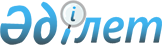 О приостановлении действия пункта 1 решения Сырдарьинского районного маслихата от 29 февраля 2016 года№383 "О ставках земельного налога"
					
			Утративший силу
			
			
		
					Решение Сырдарьинского районного маслихата Кызылординской области от 28 августа 2017 года № 118. Зарегистрировано Департаментом юстиции Кызылординской области 14 сентября 2017 года № 5965. Утратило силу решением Сырдарьинского районного маслихата Кызылординской области от 28 февраля 2018 года № 174
      Сноска. Утратило силу решением Сырдарьинского районного маслихата Кызылординской области от 28.02.2018 № 174 (вводится в действие со дня первого официального опубликования).
      В соответствии с пунктом 1 статьи 387 Кодекса Республики Казахстан от 10 декабря 2008 года "О налогах и других обязательных платежах в бюджет (Налоговый кодекс)", Законом Республики Казахстан от 23 января 2001 года "О местном государственном управлении и самоуправлении в Республике Казахстан" Сырдарьинский районный маслихат РЕШИЛ:
      1. Приостановить действие пункта 1 решения Сырдарьинского районного маслихата от 29 февраля 2016 года № 383 "О ставках земельного налога" (зарегистрировано в Реестре государственной регистрации нормативных правовых актов за № 5430, опубликовано в газете "Тіршілік тынысы" от 6 апреля 2016 года №26) до 1 января 2018 года. 
      2. Настоящее решение вводится в действие со дня первого официального опубликования.
					© 2012. РГП на ПХВ «Институт законодательства и правовой информации Республики Казахстан» Министерства юстиции Республики Казахстан
				
      Председатель внеочередной
13 сессии районного маслихата:

Е.Жакыпов

      Секретарь районного маслихата:

Е.Ажикенов

      СОГЛАСОВАНО:
Руководитель республиканского
государственного учреждения
"Управление государственных доходов
по Сырдарьинскому району департамента
государственных доходов по
Кызылординской области комитета
государственных доходов Министерства
финансов Республики Казахстан"
____________________ М.Абдыкалыков
28 августа 2017 год.
